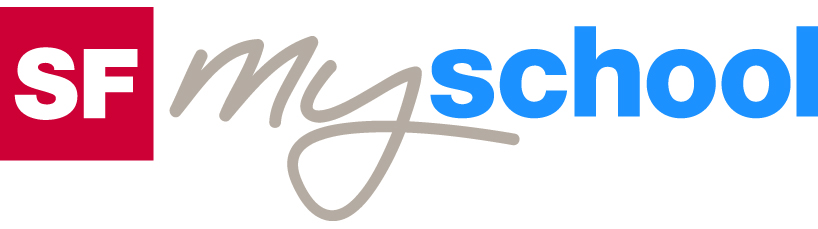 Lösungen zum
ArbeitsblattLösungen zum
Arbeitsblatt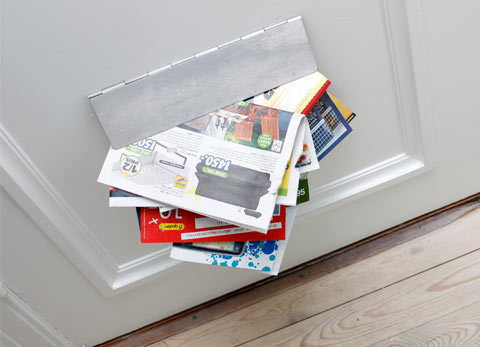 Wirtschaft und GesellschaftWirtschaft und GesellschaftWirtschaft und GesellschaftWirtschaft und GesellschaftWerben (12)14:30 MinutenZweikanal-Ton Werben (12)14:30 MinutenZweikanal-Ton Werben (12)14:30 MinutenZweikanal-Ton Werben (12)14:30 MinutenZweikanal-Ton 1. Welcher Anteil (in Prozent) der Werbegelder in der Schweiz fliesst in den Printbereich?Über 50 Prozent2. Was ist die Grundidee hinter der Werbekampagne von Moonliner?Moonliner attraktiv machen und als Retter vor aufdringlichen Flirtversuchen und hässlichen Partybekanntschaften darstellen3. Wie gefällt dir die Kampagne?Individuelle Antwort4. Was ist Werbung?Werbung ist ein Beeinflussungsprozess, wobei man mit Hilfe von Werbemitteln versucht, den Konsumenten zu beeinflussen.5. Was ist ein Werbeträger?Das Medium, über das eine Werbebotschaft verbreitet wird.6. Wie heissen die vier Stufen der AIDA-Formel?Attention (Aufmerksamkeit), Interest (Interesse), Desire (Wunsch), Action (Handeln)7. Was hat Ernst Litfass erfunden?Die Litfasssäule8. Was sind für dich die Vor-und Nachteile von Werbung?Individuelle Antwort9. Wofür würdest du gerne Werbung machen, wenn du berühmt wärst?Individuelle Antwort10. Wann findest du einen Werbespot gelungen, wann nicht?Individuelle Antwort